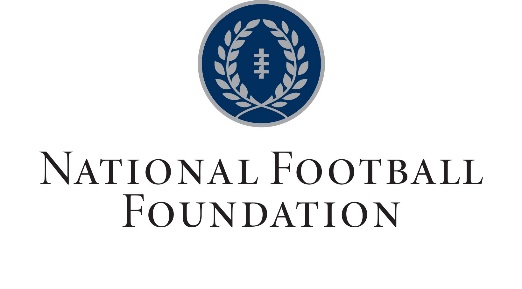 National Football Foundation – Iowa Chapter Scholar Athlete AwardThis award recognizes a student athlete from the state of Iowa who excels in the classroom, community and on the field.  Applications must be typed to be accepted.  Criteria below are required to apply.Name of School ____________________________________________   City ______________________ Class	 8-man_____     A  ____     1A _____     2A _____     3A _____     4A _____Student Name ______________________________________________________Home Address ________________________________________ City __________________ Zip _______Email ___________________________________________Parent/Guardian Name ___________________________________   Phone ____________________Email ___________________________________________1.  Scholastic Standing:		ACT score __________					GPA (4.0 scale) ________Other Scholastic achievements and recognitions:2.  Leadership Roles/Activities/Clubs: (List leadership roles held at school or in your community)3.  Employment: 6.  Athletic Participation: (sports you have participated in during high school and sports honors) 